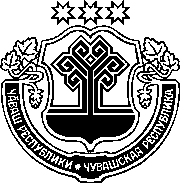 ЗАКОНЧУВАШСКОЙ РЕСПУБЛИКИО ВНЕСЕНИИ ИЗМЕНЕНИЯ В СТАТЬЮ 81 ЗАКОНА ЧУВАШСКОЙ РЕСПУБЛИКИ "О РЕГУЛИРОВАНИИ ОТДЕЛЬНЫХ ПРАВООТНОШЕНИЙ, СВЯЗАННЫХ С УЧАСТИЕМ ГРАЖДАН В ОХРАНЕ ОБЩЕСТВЕННОГО ПОРЯДКА НА ТЕРРИТОРИИ ЧУВАШСКОЙ РЕСПУБЛИКИ"ПринятГосударственным СоветомЧувашской Республики9 июля 2020 годаСтатья 1Внести в часть 8 статьи 81 Закона Чувашской Республики от 27 декабря 2014 года № 97 "О регулировании отдельных правоотношений, связанных 
с участием граждан в охране общественного порядка на территории Чувашской Республики" (Собрание законодательства Чувашской Республики, 2014, № 12; газета "Республика", 2018, 4 апреля, 27 июня) изменение, изложив ее 
в следующей редакции:"8. Организационное обеспечение деятельности координирующего органа (штаба) народных дружин Чувашской Республики осуществляется органом исполнительной власти Чувашской Республики, осуществляющим государственную политику в сфере юстиции, находящейся в ведении Чувашской Республики.".Статья 2Настоящий Закон вступает в силу по истечении десяти дней после дня его официального опубликования.г. Чебоксары14 июля 2020 года№ 58Временно исполняющийобязанности ГлавыЧувашской РеспубликиО. Николаев